			CHAMBER MUSIC IN CHAFFCOMBE:  22-25 May 2020			ENSEMBLE FORM
Ensemble name (if applicable):Ensemble type:Ensemble members: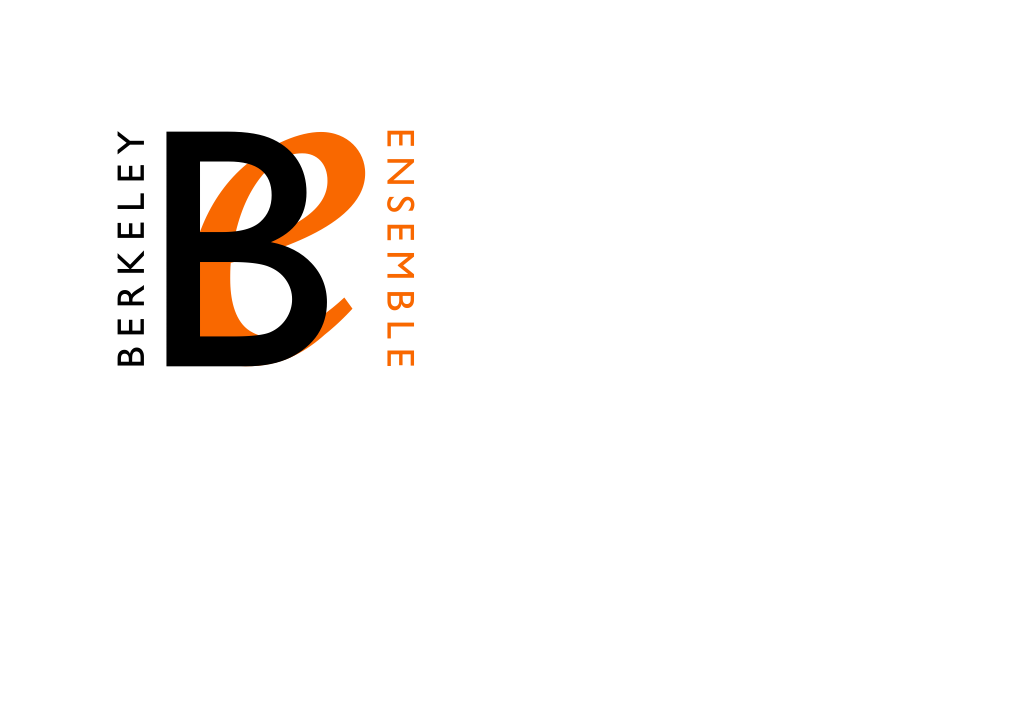 Please tell us about the ensemble and what you hope to get out of the course:Proposed repertoire:NameInstrument